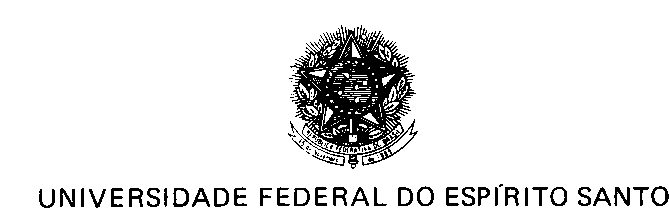 CENTRO TECNOLÓGICOTel.: (0xx27)4009-2640/2641  Fax: (0xx27)4009-2650ANEXO À DECISÃO Nº. 004/2014 Quadro de informações sobre atividades esporádicas.Nome do professor:                                                                           Matrícula SIAPE:Nome do professor:                                                                           Matrícula SIAPE:Nome do professor:                                                                           Matrícula SIAPE:Atividades esporádicas já encerradas nos últimos 2 (dois) anosAtividades esporádicas já encerradas nos últimos 2 (dois) anosAtividades esporádicas já encerradas nos últimos 2 (dois) anosNº ProcessoResolução 13/2002 do CUN/UFESLei 12.772/2012 & MP 614/2013Tipo/Art. 2º: ( )Item I, ( )Item II, ( )Item IIIDuração total/viagens:        /       horasAtividade realizada na UFES: ( )Sim / ( )NãoPeríodo: De (     /      /      ) a (     /      /      )Limite previsto:Atende ao limite previsto:      ( )Sim / ( )NãoUsa instalações da UFES:       ( )Sim / ( )NãoUsa materiais da UFES:         ( )Sim / ( )NãoPrevê ressarcimento à UFES: ( )Sim / ( )NãoTipo/Art. 21º: Item (   )Duração total/viagens:        /       horasAtividade realizada na UFES: ( )Sim / ( )NãoPeríodo: De (     /      /      ) a (     /      /      )Limite previsto:Atende ao limite previsto:     ( )Sim / ( )NãoUsa instalações da UFES:      ( )Sim / ( )NãoUsa materiais da UFES:         ( )Sim / ( )NãoPrevê ressarcimento à UFES: ( )Sim / ( )NãoAtividades esporádicas sendo realizadas (em andamento)Atividades esporádicas sendo realizadas (em andamento)Atividades esporádicas sendo realizadas (em andamento)Nº ProcessoResolução 13/2002 do CUN/UFESLei 12.772/2012 & MP 614/2013Tipo/Art. 2º: ( )Item I, ( )Item II, ( )Item IIIDuração total/viagens:        /       horasAtividade realizada na UFES: ( )Sim / ( )NãoPeríodo: De (     /      /      ) a (     /      /      )Limite previsto:Atende ao limite previsto:      ( )Sim / ( )NãoUsa instalações da UFES:       ( )Sim / ( )NãoUsa materiais da UFES:         ( )Sim / ( )NãoPrevê ressarcimento à UFES: ( )Sim / ( )NãoTipo/Art. 21º: Item (   )Duração total/viagens:        /       horasAtividade realizada na UFES: ( )Sim / ( )NãoPeríodo: De (     /      /      ) a (     /      /      )Limite previsto:Atende ao limite previsto:     ( )Sim / ( )NãoUsa instalações da UFES:      ( )Sim / ( )NãoUsa materiais da UFES:         ( )Sim / ( )NãoPrevê ressarcimento à UFES: ( )Sim / ( )NãoAtividades esporádicas sendo solicitada (neste processo)Atividades esporádicas sendo solicitada (neste processo)Atividades esporádicas sendo solicitada (neste processo)Nº ProcessoResolução 13/2002 do CUN/UFESLei 12.772/2012 & MP 614/2013Tipo/Art. 2º: ( )Item I, ( )Item II, ( )Item IIIDuração total/viagens:        /       horasAtividade realizada na UFES: ( )Sim / ( )NãoPeríodo: De (     /      /      ) a (     /      /      )Limite previsto:Atende ao limite previsto:      ( )Sim / ( )NãoUsa instalações da UFES:       ( )Sim / ( )NãoUsa materiais da UFES:         ( )Sim / ( )NãoPrevê ressarcimento à UFES: ( )Sim / ( )NãoTipo/Art. 21º: Item (   )Duração total/viagens:        /       horasAtividade realizada na UFES: ( )Sim / ( )NãoPeríodo: De (     /      /      ) a (     /      /      )Limite previsto:Atende ao limite previsto:     ( )Sim / ( )NãoUsa instalações da UFES:      ( )Sim / ( )NãoUsa materiais da UFES:         ( )Sim / ( )NãoPrevê ressarcimento à UFES: ( )Sim / ( )NãoDeclaração: Declaro conhecer a legislação sobre atividades esporádicas em vigência na UFES e ter organizado este processo em conformidade com a mesma. Também declaro que a realização desta atividade esporádica, solicitada neste processo, em conjunto com possíveis outras em andamento, não acarretarão prejuízos às atividades que eu desenvolvo atualmente na UFES (no DEM/CT/UFES) que, por sua vez, são compatíveis com uma carga horária mínima de 40 (quarenta) horas semanais, exigidas de um professor 40h-DE.Declaração: Declaro conhecer a legislação sobre atividades esporádicas em vigência na UFES e ter organizado este processo em conformidade com a mesma. Também declaro que a realização desta atividade esporádica, solicitada neste processo, em conjunto com possíveis outras em andamento, não acarretarão prejuízos às atividades que eu desenvolvo atualmente na UFES (no DEM/CT/UFES) que, por sua vez, são compatíveis com uma carga horária mínima de 40 (quarenta) horas semanais, exigidas de um professor 40h-DE.Declaração: Declaro conhecer a legislação sobre atividades esporádicas em vigência na UFES e ter organizado este processo em conformidade com a mesma. Também declaro que a realização desta atividade esporádica, solicitada neste processo, em conjunto com possíveis outras em andamento, não acarretarão prejuízos às atividades que eu desenvolvo atualmente na UFES (no DEM/CT/UFES) que, por sua vez, são compatíveis com uma carga horária mínima de 40 (quarenta) horas semanais, exigidas de um professor 40h-DE.Local e data:                                                                              Assinatura:Local e data:                                                                              Assinatura:Local e data:                                                                              Assinatura: